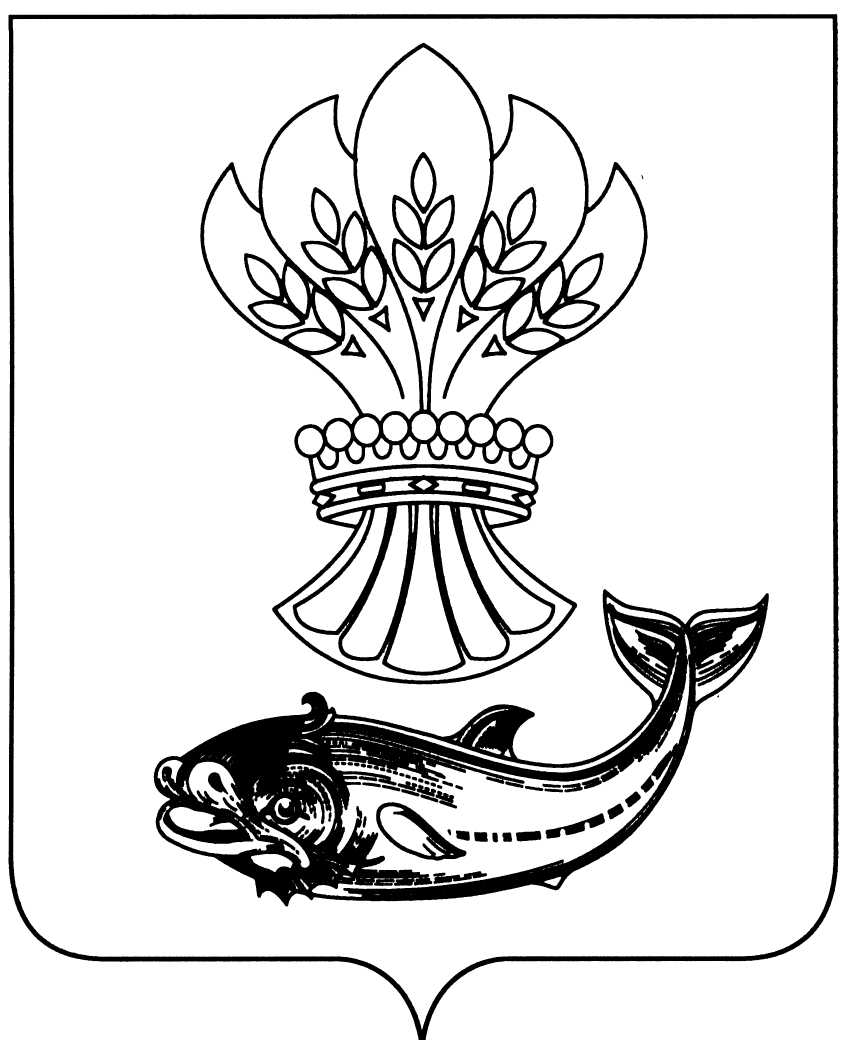 АДМИНИСТРАЦИЯ ПАНИНСКОГО  МУНИЦИПАЛЬНОГО РАЙОНАВОРОНЕЖСКОЙ  ОБЛАСТИП О С Т А Н О В Л Е Н И Еот  24.06.2021 № 231           р.п.Панино Об утверждении плана  мероприятий по реализации Стратегии государственной   антинаркотической политики Российской Федерации на территории Панинского муниципального района Воронежской области на период с 2021по 2025годы             В целях минимизации угрозы распространения наркомании, руководствуясь Указами Президента Российской Федерации от 23.11.2020 года № 773 «Об утверждении Стратегии государственной антинаркотической политики Российской Федерации на период  до 2030 года», от 18.10.2007 года № 1374 «О дополнительных мерах по противодействию незаконному обороту наркотических средств, психотропных веществ и их прекурсоров»,  в соответствии с муниципальной программой Панинского муниципального района, Воронежской области «Обеспечение общественного порядка и противодействие преступности на 2019-2024гг» от 14.11.2018 № 374 администрация Панинского муниципального района Воронежской областип о с т а н о в л я е т:1.  Утвердить план мероприятий по реализации Стратегии государственной антинаркотической политики Российской Федерации на территории Панинского муниципального района Воронежской области на период с 2021по 2025годы (приложение).2.    Настоящее постановление вступает в силу со дня его подписания.3.  Опубликовать настоящее постановление в официальном периодическом издании Панинского муниципального района Воронежской области «Панинский муниципальный вестник».4.      Контроль за исполнением настоящего постановления возложить на исполняющую  обязанности заместителя главы администрации Панинского муниципального района - начальника отдела по управлению муниципальным имуществом и экономическому развитию Сафонову О.В.Глава Панинского муниципального района		               		    Н.В. ЩегловПриложение                                                                                                                                      к постановлению от 24.06.2021 № 231ПЛАН МЕРОПРИЯТИЙпо реализации Стратегии государственной антинаркотической политики Российской Федерации на территории Панинского муниципального района Воронежской области период с 2021по 2025годы№п/пНаименование мероприятияПоказатель эффективностиИсполнители мероприятийСрок исполненияПримечаниеПримечаниеI.Совершенствование антинаркотической деятельности и государственного контроля за оборотом наркотиков.I.Совершенствование антинаркотической деятельности и государственного контроля за оборотом наркотиков.I.Совершенствование антинаркотической деятельности и государственного контроля за оборотом наркотиков.I.Совершенствование антинаркотической деятельности и государственного контроля за оборотом наркотиков.I.Совершенствование антинаркотической деятельности и государственного контроля за оборотом наркотиков.1.Проведение мониторинга наркоситуации и причин, способствующих потреблению наркотиков на территории Панинского муниципального района Воронежской области.Снижение преступлений, связанных с незаконным оборотом наркотиков (далее НОН)Аппарат АНК Панинского района совместно с участниками мониторинга наркоситуации2021-2025гг2.Сбор и анализ статистических, информационно-аналитических сведений, экспертных оценок, результатов социологических исследований в сфере незаконного оборота наркотиков и профилактики наркоманииПовышение правовой грамотности, снижение преступлений связанныхс НОНАппарат АНК района,ОМВД РФ по Панинскому району,БУЗ ВО «Панинская РБ»,Отдел по образованию, опеке, попечительству, спорту и работе с молодежью2021-2025гг3.Осуществление контроля за деятельностью юридических лиц ,осуществляющих деятельность, связанную с оборотом прекурсоров ,наркотических средств и психотропных веществ.Снижение преступлений, связанных с НОНОМВД РФ по Панинскому району,БУЗ ВО «Панинская РБ»2021-2025гг4.Проведение социологического исследования в сфере профилактики немедицинского потребления наркотиков на территории Панинского районаПовышение правовой грамотности, снижение преступлений связанных с НОНБУЗ ВО «Панинская РБ»2021-2025гг2.Профилактика  и раннее выявление незаконного потребления наркотиков.2.Профилактика  и раннее выявление незаконного потребления наркотиков.2.Профилактика  и раннее выявление незаконного потребления наркотиков.2.Профилактика  и раннее выявление незаконного потребления наркотиков.2.Профилактика  и раннее выявление незаконного потребления наркотиков.5.Организация и проведение информационно-пропагандийских, спортивных и культурно-массовых мероприятий, направленных на профилактику наркоманииснижение преступлений, связанных с НОНОтдел по образованию, опеке, попечительству, спорту и работе с молодежью, БУЗ ВО «Панинская РБ».КУВО УСЗН Панинского района,Центр занятости и социальной защиты населения.Отдел культуры и архивного дела,ОМВД РФ по Панинскому району.2021-2025гг6.Проведение спортивных мероприятий, направленных на вовлечение детей и подростков в систематические занятия физической культурой и спортомснижение преступлений, связанных с НОНОтдел по образованию, опеке, попечительству, спорту и работе с молодежью,  спорткомплекс2021-2025гг7.Организация и проведение культурных мероприятий, направленных на профилактику наркоманииснижение преступлений, связанных с НОНОтдел культуры и архивного дела, МКУК «Панинская межпоселенческая центральная библиотека»,МБУКМДК и Д,кинотеатр.2021-2025гг8.Проведение информационно-пропагандистской антинаркотической профилактической работы среди общеобразовательных школ районаПовышение правовой грамотности, снижение преступлений, связанных с НОНОтдел по образованию, опеке, попечительству, спорту и работе с молодежью, общеобразовательные школы района2021-2025гг9.Совершенствование механизма раннего выявления незаконного потребления наркотиков в образовательных  организациях, создание условий обязательного участия обучающихся в мероприятиях по раннему выявлению незаконного потребления наркотиковПовышение правовой грамотности, снижение преступлений, связанных с НОНОтдел по образованию, опеке, попечительству, спорту и работе с молодежью, общеобразовательные школы района2021-2025гг10.Обучение работников системы образования профилактической работы, формам и методам своевременного выявления первичных признаков злоупотребления психоактивными веществамиснижение преступлений, связанных с НОНОтдел по образованию, опеке, попечительству, спорту и работе с молодежью, БУЗ ВО «Панинская РБ»2021-2025гг11.Проведение антинаркотических мероприятий  в лагерях отдыха для детей и молодежи, в том числе оказавшихся в трудной жизненной ситуации.Повышение правовой грамотности, снижение преступлений, связанных с НОНОтдел по образованию, опеке, попечительству, спорту и работе с молодежью, БУЗ ВО «Панинская РБ»,центр занятости и социальной защиты населения, отдел культуры и архивного дела, ОМВД РФ по Панинскому району2021-2025гг12.Организация  в СМИ(Панинский филиал АУ ВО РИА «Воронеж» -редакция РГ «Наш край»)Повышение правовой грамотности, снижение преступлений, связанных с НОНПанинский филиал АУ ВО РИА «Воронеж» -редакция РГ «Наш край»2021-2025гг13.Проведение профилактических мероприятий во внеурочную и воспитательную работу, проекты ,практики гражданско-патриотического, духовно-нравственного воспитания граждан ,в особенности детей и молодежиПовышение правовой грамотности, снижение преступлений, связанных с НОНОтдел по образованию, опеке, попечительству, спорту и работе с молодежью2021-2025гг14.Участие в проведении патриотических акций»Десант добра Воронежской области», «Снежный десант РСО» Воронежской областиПовышение правовой грамотности, снижение преступлений, связанных с НОНОтдел по образованию, опеке, попечительству, спорту и работе с молодежью2021-2025гг3.Сокращение числа лиц, у которых диагностированы наркомания или пагубное (с негативными последствиями) потребление наркотиков 3.Сокращение числа лиц, у которых диагностированы наркомания или пагубное (с негативными последствиями) потребление наркотиков 3.Сокращение числа лиц, у которых диагностированы наркомания или пагубное (с негативными последствиями) потребление наркотиков 3.Сокращение числа лиц, у которых диагностированы наркомания или пагубное (с негативными последствиями) потребление наркотиков 3.Сокращение числа лиц, у которых диагностированы наркомания или пагубное (с негативными последствиями) потребление наркотиков 15.Сокращение количества случаев отравления людей и снижение уровня смертности населения в результате незаконного потребления наркотиковПовышение правовой грамотности ,снижение преступлений, связанных с НОНБУЗ ВО «Панинская РБ»2021-2025гг16.Совершенствование раннего выявления(на уровне первичного звена здравоохранения)незаконного потребления наркотиков и лекарственных препаратов с психоактивным действием.снижение преступлений, связанных с НОНБУЗ ВО «Панинская РБ»2021-2025гг4.Сокращение количества преступлений и правонарушений ,связанных с незаконным оборотом наркотиков.4.Сокращение количества преступлений и правонарушений ,связанных с незаконным оборотом наркотиков.4.Сокращение количества преступлений и правонарушений ,связанных с незаконным оборотом наркотиков.4.Сокращение количества преступлений и правонарушений ,связанных с незаконным оборотом наркотиков.4.Сокращение количества преступлений и правонарушений ,связанных с незаконным оборотом наркотиков.17.Уничтожение инфраструктуры незаконных производства, транспортировки и распространения наркотиковСнижение преступлений, связанных с НОНОМВД РФ по Панинскому району2021-2025гг18.Проведение межкомплексной оперативно-профилактической операции «Мак»Снижение преступлений, связанных с НОНОМВД РФ по Панинскому району, муниципальные образования Панинского района2021-2025гг19Проведение мероприятий засоренности сельскохозяйственных угодий дикорастущей коноплей и эффективности деятельности по её уничтожениюСнижение преступлений, связанных с НОНМКУ «Панинский информационно-консультативный центр АПК»,муниципальные образования Панинского района, ОМВД РФ по Панинскому району2021-2025гг20.Организация и проведение мероприятий, направленных на профилактику вовлечения несовершеннолетних в потребление психоактивных веществСнижение преступлений, связанных с НОНОтдел по образованию, опеке, попечительству, спорту и работе с молодежью, ОМВД РФ по Панинскому району, муниципальные образования Панинского района2021-2025гг21Участие в рейдах в местах отдыха несовершеннолетних с целью  предупреждения антиобщественного поведения подростков. ,в т.ч. употребления наркотических веществСнижение преступлений, связанных с НОН Отдел по образованию, опеке, попечительству, спорту и работе с молодежью, ОМВД РФ по Панинскому району, муниципальные образования Панинского района2021-2025гг